Міністерство охорони здоров'я України
Асоціація хірургів України
Національний інститут хірургії та трансплантологи
імені 0. 0. Шалімова НАМИ УкраїниКЛІНІЧНАХІРУРГІЯ№ 1 (814) січень 2010
Щомісячний науково-практичний журнал
Заснований у червні 1921 р.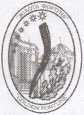 НагородженийКРИШТАЛЕВИМ РОГОМ ДОСТАТКУ
Міжнародного Академічного Рейтингу
популярності та якості
«Золота Фортуна»Редактор
Г. В. Остроумова
Коректор
О. П. ЗаржицькаЗатверджений постановою президії ВАК України
№ 1-05/1 від 10.02.10.Свідоцтво про державну реєстрацію:
серія КВ № 1033.Адрес» редакції:03680, м. Київ, МСП-03680, вул. Героїв Севастополя, 30,
редакція журналу «Клінічна хірургія».Тел./факс (- 044) 408.18.11, http://himrgiya.com.ua
е - mail: info@himrgiya.com.ua
jcs@fm.com.uaПередплатний індекс 74253Підписано до друку 23.01.11. Формат 60 х 84/в-
Друк офсетний. Папір офсетний. Ум. друк арк. 9-
Обл. вид. арк 8,82. Тираж 1 500.Замов. 12ВидавецьТОВ «Ліга-Інформ»03680, м. Київ, МСП-03680, вул. Героїв Севастополя, ЗО.
Тел./факс (- 044) 408.18.11.Свідоцтво про внесення до Державного реєстру
суб’єктів видавничої справи
ДК № 1678 від 04.02.04.Надруковано з готових фотоформ
в друкарні ТОВ «Лазурит-Поліграф»04048, м. Київ, вул. Костянтинівська, 73,
тел./факс (- 044) 417.21.70.Розмноження в будь-якій формі матеріалів, опублікованих в
журналі, можливе тільки з письмового дозволу редакції.Відповідальність за зміст рекламних матеріалів несе
рекламодавець.ISSN 0023-2130® Клінічна хірургія, 2011
© Ліга - Інформ, 20119 770023 2 1 3008 >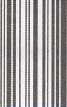 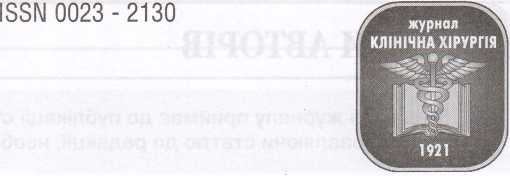 КЛІНІЧНАХІРУРГІЯ4 * ,УІ «*** W«*»-	щf—g/»r АКлінічна хірургія. — 201 1. — |\£ 1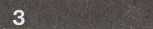 ЗМІСТ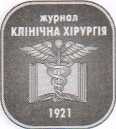 ПРОБЛЕМИ ЗАГАЛЬНОЇ ХІРУРГІЇ5-8 Фомін П. Д., Іванчов П. В.Порівняння результатів радикальних та нерадикальних операцій з приводу раку шлунка, ускладненого гострою кровотечею9-12 Лупальцов В. И., Артемов Ю. В.Хирургическое лечение гастродуоденальных язв в соответствии с принципами современной противорецидивной терапии с предупреждением послеоперационных осложнений13-16 Бондарь Г. В., Башеев В. X., Борота А. В., Мирошниченко Е. Ю., Кошик Е. А.Морфологические изменения тканей при наложении сварного шва на толстой кишке1"-20 Перехрестенко О. В., Білянський Л. С., КалашнІков О. О., Плегуца О. I.Внутрішньочеревна гіпертензія у хворих при непрохідності порожнистих органів травного каналу21-26 Копчак В. М., Копчак К. В., Дувалко А. В., Зелинский А. И., Шевколенко Г. Г, Борисов Б. В., Романив Я. В., Домнич А. Н.Панкреатодуоденальная резекция в лечении злокачественных периампулярных новообразований27-31 Гончарова Н. М.Хірургічне лікування хронічного панкреатиту32-34 Дронов О. І., Ковальська І. О., Бурміч К. С., Цимбалюк Р. С., Лубенець Т. В., Коваленко А. П.Прогнозування тяжкості стану хворих на гострий панкреатит35-40 Данилов М. В., Глабай В. П., Зурабиани В. Г., Гаврилин А. В.Псевдокисты поджелудочной железы при рецидивирующем панкреатите: традиционная или минимально инвазивная хирургия/эндотерапия. Проблемы выбора стратегии лечения41-43 Иванова Ю. В., Бойко В. В.Применение препарата квадроцеф в лечении хирургического сепсиса44-48 Шаповал С. Д., Рязанов Д. Ю., Савон И. Л., Березницкий Я. С.Оригинальная клиническая классификация осложненного синдрома диабетической стопы49-52 Паламарчук В. І., Сіряченко В. Г., Марков К. В., Музь М. I., Шуляренко О. В., Шуляренко Л. В.Антибактеріальна терапія хворих при синдромі діабетичної стопи53-5? Маари АхмедПоражение ктапанов сердца и его коррекция при миксоме сердца 58-61 Пахольчук М. М.Обгрунтування строків і методів виконання мікрохірургічних втручань з приводу травматичного пошкодження плечового сплетіння62-65 Фурманов А. Ю.. Чернышов В. И., Савицкая И. М., Дубович Т. А.Функциональные и морфологические изменения в сухожилиях и мультимикровакуолярной коллагеновой абсорбирующей системе трехфаланговых пальцев кисти при нарушении артериального притока66-68 Заруцький Я. Л.. Денисенко В. М., Трутяк I. Р., Олійник Ю. М.Прогнозування перебігу травматичної хвороби у постраждалих з закритою поєднаною абдомінальною травмою як основний критерій для застосування тактики етапного хірургічного втручанняРазмышления о предложенной С. Д. Шаповалом и соавторами классификации осложненного
синдрома диабетической стопыЮВ1ЛЕ171-72 Сергей Александрович ГЕШЕЛИНК 80-летаю со дня рожденияДИСКУСІЯ69-70 Рязанов Д. Ю.Л-Сіінічна хірургія. — 201 1. — І\|а 1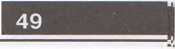 УДК 616.379—008.6-1+617.58]—085:615.33АНТИБАКТЕРІАЛЬНА ТЕРАПІЯ ХВОРИХ ПРИ СИНДРОМІ ДІАБЕТИЧНОЇ СТОПИВ. І. Паламарчук, В. Г. Сіряченко, К. В. Марков. З/. І. У; з ь. О. В. Шуляренко, Л. В. ШуляренкоНаціональна медична академія післядипломної освіти .- <? - .7.7. Шупика МОЗ України,Київська міська кзінічна лікарня № 8,Інститут ендокринології імені В. П. Комісаренка H-J .' с сіїніс. м. КиївANTIBACTERIAL THERAPY IN PATIENTS WITH DIABETIC FOOT SYNDROMEV I. Palamarcbuk, V. G. Siryachenko, K. V. Markov .. M.I. Muz”, О. V. Shulyarenko, L. V. ShulyarenkoРЕФЕРАТПроаналізований характер мікрофлори у падіс-ггд -Сст- дійними ускладненнями синдрому діабетичн: і ст: са .1 Вивчено ефективність сучасних антибактеріальних ... •' j ігл емпіричної і цілеспрямованої терапії.Ключові слова: синдром діабетичної стопи, інфе	• . .нення; антибактеріальна терапія.SUMMARYCharacterofraicroflorainpatientswithmfe:::::..	..	-- ::diabetic foot syndrome was analysed. The efficacy :< r oem ir.t;- bacterial preparations for empirical and уг-еді; cr;: -лл -:c:- ied up.Key words: diabetic foot syndrome: infect:::: . ~: :л: • bacterial therapy.*Ризик виникнення СДС у хворих на цукровий діабет за тривалості захворювання понад 20 років збільшується до 75% [1 - 3]. Майже 40 - 70% всіх операцій нетравматичної ампутації кінцівки виконують у хворих з приводу СДС, що становить важливу психологічну й економічну проблему [4, 5]. Гангренозне ураження стопи у ЗО - 50% спостережень закінчується ампутацією кінцівки [6]. Зберегти кінцівку в 16 разів економічно вигідніше, ніж виконати її ампутацію, реабілітувати хвцрого, надавати соціальну підтримку, здійснювати протезування [2, 7,8].За даними мікробіологічного дослідження вмісту пошкоджених ділянок шкіри у хворих з СДС виявлені полівалентні асоціації мікроорганізмів, що включають від 2 до 14 різновидів аеробних, факультативно анаеробних і облігатно анаеробних неспороутворю- ючих збудників [5, 9, 10]. Емпіричну терапію з використанням антибіотиків широкого спектру дії проводять до отримання результатів мікробіологічного дослідження з встановленням збудників, що найчастіше виявляють у таких хворих. Цілеспрямовану антибактеріальну терапію проводять тільки після отримання антибіограми, беручи до уваги також динаміку перебігу ранового процесу.Мета роботи: оптимізація антибактеріальної терапії у хворих з інфекційними ускладненнями СДС.МАТЕРІАЛИ І МЕТОДИ ДОСЛІДЖЕННЯПроаналізовані результати застосування антибіотиків у 101 пацієнта з СДС. Вік хворих від 26 до 85 років; чоловіків було 42, жінок - 59. Невропатична форма СДС діагностована у 58, нейроішемічна - у 43 хворих. Перший епізод гнійного ускладнення відзначений у 66, повторні епізоди, з приводу яких раніше проводили антибактеріальну терапію - у 35 хворих. Тривалість існування цукрового діабету становила у середньому 15 років. Цукровий діабет І типу діагностований у 14 (13,86%) хворих, II типу - у 87 (86,14%). Оперовані у стаціонарі 89 (88,12%) хворих.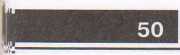 Клінічна хірургія. — 201 1. — N2 1Домінуюча мікрофлора, виявлена у хворих, наведена у табл. 1.Таблиця 1. Мікроорганізми, що найчастіше виявляли в обстеже них хворихНаявність асоціацій мікроорганізмів поєднувалась з значним бактеріальним забрудненням тканин рани —107 — 109 мікробних тіл в 1 г тканини.Емпіричну антибактеріальну терапію проводили з використанням різних поєднань препаратів з огляду на вид ймовірного збудника (який найчастіше виявляють при досліджуваній патології), беручи до уваги дані літератури і власний досвід клініки. Вона застосована у 66 (65,35%) хворих з використанням антибіотиків різного спектру дії (табл. 2).Етіотропну антибактеріальну терапію призначали після отримання результатів мікробіологічного дослідження, необхідність її проведення зумовлена виявленням нових штамів мікроорганізмів (реінфіку- вання рани, поява стійких штамів); відсутністю клінічного ефекту протимікробної терапії, яку проводили раніше; виникненням ускладнень або побічних реакцій, пов'язаних з застосуванням будь-якого антибіотика. Вибір антибіотиків, корекцію їх дози проводили на підставі аналізу функціонального стану нирок, метаболізму печінки. Такий підхід застосований у 35 (34,65%) хворих (табл. 3).Тривалість антибактеріальної терапії у середньому 10-15 діб (максимальна у 2 хворих - 27 діб). Критеріями припинення антибактеріальної терапії вважали: чіткий клінічний ефект, зменшення ступеня мікробного забруднення ран до 102 мікробних тіл в 1 г тканини.Слід відзначити, що антибактеріальна терапія є елементом комплексу лікування пацієнтів, до якого включені: корекція вмісту глюкози в крові (дієтотерапія, застосування інсуліну), покращання мікроцир- куляції (трентал), некректомія, перев'язки з використанням протеолітичних ферментів, гіпертонічного (10%) розчину натрію хлориду, мазі Мірамістин. Відповідно до даних імунограм, доповнювали як емпіричну, так і етіотропну антибактеріальну терапію імуномодуляторами (ронколейкін, поліоксидоній) за схемами виробника. При виявленні мікотичного ураження використовували гель ламізил, нізорал. За наявності гангрени пальців, норицевої форми остеоар- тропатії фаланг або плесно-фалангових суглобів на тлі консервативного лікування здійснювали ампу-Таблиця 2. Схеми застосування антибіотиків в емпіричній терапіїКлінічна хірургія. — 201 1. — № 1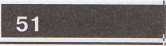 тацію пальців з резекцією голівок плеснових кісток з обов'язковим видаленням сухожиль якнайпрокси- мальніше. При флегмоні стопи і гомілки негайно розкривали гнійник, у подальшому проводили неоюпозу- ючі перев'язки. Розвантаження пошкодженої кінцівки за допомогою милиць та знімної гіпсової лонгети застосовували до повного очищення ран від некрозу.Мікробіологічне дослідження проводили за загальноприйнятими методами. Чутливість мікроорганізмів до антибіотиків визначали методом дифузії в агар з використанням дисків, що містять 5 мг того чи іншого препарату. Мінімальну пригнічувальну концентрацію антибіотиків щодо патогенних штамів мікроорганізмів визначали методом серійних розведень.РЕЗУЛЬТАТИ ТА ЇХ ОБГОВОРЕННЯЕфективність проведеної терапії оцінювали за клінічними даними і результатами даних мікробіологічного дослідження.Клінічну ефективність визначали за динамікою як загальних (покращання загального стану хворого, зниження або нормалізація температури тіла, зменшення кількості лейкоцитів, вираженості паличко- ядерного зсуву лейкоцитарної формули), так і локальних (зменшення або усунення перифокального запалення, відмежування вогнищ некрозу, тенденція до очищення ран, зменшення їх розмірів) проявів інфекційного процесу. Мікробне забруднення рани зменшувалось у середньому до 102 мікробних тіл в 1 г тканини, до початку лікування - становило 105 і більше. До початку7 лікування у більшості (майже 80%) хворих тип цитограми був гнійно-запальний або гнійно-некротичний, з переважанням у відбитках відповідно нейтрофільних гранулоцитів у стадії розпаду, а також в стані дегенерації і деструкції. В усіх хворих в цитограмах виявлені макрофаги з незавершеним фагоцитозом. На 9 - 10—ту добу завдяки правильно підібраній антибактеріальній терапії тип цитограми змінювався переважно на запальний (у 32,67% хворих) і запально-регенераторний (у 46,53%), що характеризувалось домінуванням нейт- рофільної реакції, значною кількістю макрофагів з активним фагоцитозом, появою у відбитках фібробластів.Доведено високу ефективність (85 - 100%) ван- коміцину, оксациліну. ципрофлоксацину, офлоксаци- ну, левофлоксацину - при переважанні у джерелі інфекції Staphylococcus aureus; ванкоміцину, лине- золіду - за наявності метицилінрезистентного золотистого стафілококу (MRSA). При інфекції, зумовленій Escherichia coli. високоефективні (80 - 100%) гентаміцин, амікацин. цефтазидим, цефепім, іміпе- нем, меронем. Виявлена ефективність амікацину, це- фепіму (80 - 100%) щодо Pseudomonas aeruginosa;Таблиця 3. Етіотропна терапіяко-амоксиклаву, ципрофлоксацину, левофлоксацину, моксифлоксацину, іміпенему (80 - 100%) щодо Enterococcus spp., Bacteroides fragilis.В усіх хворих з метою впливу на анаеробну мікрофлору з високою ефективністю застосовували мера- тин (орнідазол).На нашу думку, незадовільні результати лікування пацієнтів з СДС зумовлені: 1) пригніченням імунітету, про що свідчить лімфопенія, дисбаланс субпопуляцій Т-лімфоцитів, накопиченням в крові циркулюючих імунних комплексів, пригніченням фагоцитарної активності нейтрофільних гранулоцитів і макрофагів; 2) порушенням тканинного кровообігу, спричиненим ураженням дрібних судин, до якого приєднується атеросклеротична оклюзія магістральних судин; 3) поєднанням гнійної інфекції з глибокими порушеннями всіх видів обміну в організмі, що спричиняє появу ацидозу, гіпоксії, метаболічної інтоксикації; 4) наявністю асоціацій анаеробних та аеробних мікроорганізмів.ВИСНОВКИПрепаратами вибору під час емпіричної терапії у хворих з інфекційними ускладненнями СДС є захищені пеніциліни, цефалоспорини II—III покоління, лінкозаміни, фторхінолони II - IV покоління, аміно- глікозиди. За поверхневих інфекційних ускладнень виявляють грампозитивну мікрофлору, при цьому найбільш ефективні захищені пеніциліни, лінкозаміни; оксазолідинони, глікопептиди - щодо MRSA золотистого стафілококу. Для поширених і глибоких гнійно-некротичних процесів більш характерні асоціації анаеробних та аеробних збудників, до яких активні фторхінолони і бета-лактами у поєднанні з мератином (орнідазол), лінкозамінами, також високоактивні аміноглікозиди в поєднанні з кліндаміци- ном.Препаратами вибору для цілеспрямованої терапії є фторхінолони III - IV покоління, цефалоспорини III - IV покоління, глікопептиди і оксазолідинони.Хирургическое лечение трофических язв и гангрены у больныхсахарным диабетом / Н. В. Гладун, С. Е. Кирияк, А.Т. Васкан [и др.]. - М.: Наука, 2000. - 214 с.Гурьева И. В. Профилактика, лечение, медико-социальная реабилитация и организация междисциплинарной помощи больным с синдромом диабетической стопы : автореф. дне.... д-ра мед. наук/ И. В. Гурьева. - М., 2001. - 32 с.Diagnosis and treatment of diabetic foot infections / B. A. Lipsky, A. R. Berendt, H. G. Deery [et al.] // Clin. Inf. Dis. - 2004. - Vol. 39- - P. 885 - 9Ю.Опыт лечения больных с осложненными формами синдрома диабетической стопы / Г. Д. Бабенков, Ф. Т. Соляник, П. В. Мирошниченко [и др.] // Укр. мед. альманах. - 2006. - № 1. - С. 53 - 54Шляпников. - М.: Наука, 2002. - 214 с.Григорьева Ю.Ф. Актуальные вопросы преемственности диагностики и комплексного лечения больных с синдромом диабетической стопы / Ю.Ф. Григорьева, О. А. Балтрушевич. - М.: Радуга, 2000. - 187 с.International Consensus on the Diabetic Foot (by the International Working Group on the Diabetic Foot). - Amsterdam, 1999. - 193 P-Заремба В. C. Комплексне лікування гнійних ран нижніх кінцівоку хворих з синдромом діабетичної стопи / В. С. Заремба // Клін. хірургія. - 2008. - № 11-12. - С. 13-14.Яремин Б. И. Стандарты диагностики и обследования больных с синдромом диабетической стопы из групп риска / Б. И. Яремин. - Самара, 2006. - 53 с.Синдром диабетической стопы / И. И. Дедов, М. Б. Анциферов, Г. Р. Галстян, А. Ю. Токмакова. - М.: Федерал, диабетол. центр М3 РФ, 1998. - 42 с.А№ 1 (814)січень 201 1Головний редакторМ. Ю. НичитайлоЗаступникголовного редактораС. А. АндреєщевРЕДАКЦІЙНАРЕДАКЦІЙНАКОЛЕГІЯРАДАМ. Ф. ДрюкЯ. С. БерезницькийМ. П. ЗахарашВ. В. БойкоВ. Е ЗубковМ. М. ВелігоцькийГ. В. КнишовВ. В. ГанжийГ. П. КозинецьБ. С. ЗапорожченкоВ. М. КопчакІ. В. ІоффеО. Г. КотенкоЛ. Я. КовальчукД. Ю. КривченяП. Г. КондратенкоВ. В. ЛазоришинецьІ. А. КриворучкоО. С. ЛарінВ. І. ЛупальцовП. М. Перехрестенко, О. С. НіконенкоС. Є. ПодпрятовМ. П. ПавловськийЮ. В. ПоляченкоВ. В. ПетрушенкоА. П. РадзіховськийВ. І. РусинБ. В. РадіоновЮ. С. СеменюкА. В. СкумсВ. М. СтаросекІ. М. ТодуровА. І. СуходоляО. Ю. УсенкоС. Д. ШаповалЯ. П. ФелештинськийВ. І. ЦимбалюкВ. В. ЧорнийС, О. ШалімовП. О. ШкарбаннПЗ ймамчна академія |, я и Ні ....ЛМікроорганізмиЧастота виявлення, %Факультативні анаеробиФакультативні анаеробиStaphilococcus aureus39,6MRSA6,93Staphilococcus epidermidis9,9Staphilococcus saprophyticus2,97Acinetobacter sp p.3,96Облігатні анаеробиОблігатні анаеробиPeptostreptococcus spp.6,93Bacteroides fragilis2,97Peptococcus spp.3,96АеробиАеробиPseudomonas aeruginosa3,96Інші мікроорганізми22,77Enterobacter aerogenesEnterobacter aerogenesEscherichia coliEscherichia coliStreptococcus pyogenesStreptococcus pyogenesТаблетовані форми антибіотиківКількістьхворихАнтибіотики для парентерального введенняКількістьхворихКо-амоксиклав(амоксицилін+клавулонова кислота)4Коломіцин+флуксоксацилін+мератин(орнідазол)6Ко-тримаксазол+мератин(орнідазол)6Цефатоксим + мератин (орнідазол)4Ципрофлоксацин+мератин(орнідазол)6Ампіцилін+гентаміцин+мератин(орнідазол)3Ципрофлоксацин+кліндаміцин5Ко-амоксиклав7Флуксоксацилін+ампіцилін+мератин(орнідазол)3Ципрофлоксацин + мератин (орнідазол)3Кліндаміцин + гентаміцин1Цефтазидим + мератин (орнідазол)1МОНОТЕРАПІЯМОНОТЕРАПІЯМОНОТЕРАПІЯМОНОТЕРАПІЯЦипрофлоксацин2Іміпенем (тієнам, меронем)2Кліндаміцин1.Сульперазон2Ампіцилін/сульбактам1Фторхінолони (левофлоксацин, моксифлоксацин)2Левофлоксацин2Цефалоспорини III - IV покоління2Моксифлоксацин1Глікопептиди, оксазолідинони2Схеми застосування антибіотиківКількістьхворихКо-амр конклав4Кліндаміцин + мератин (орнідазол)4Ципрофлоксацин + мератинг(орнідазол)jЦефтріаксон + мератин (орнідазол)3Цефтазидим+ мератин (орнідазол)4Цефепім4Левофлоксацин3Моксифлоксацин3Ванкоміцин3Зивокс (лінезолід)4ЯВЦУ-Д Клінічна хірургія. — 201 1. — РФ 1ЛІТЕРАТУРА6. Шляпников С. А. Антибактериальная терапия сепсиса / С. А.